Demande d’adhésion 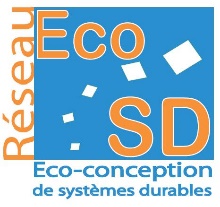 Période du 1er juillet 2019 au 30 juin 2020Structure/laboratoire concerné :Nom : Adresse :Code postal : Ville : Coordonnées du référent/coordinateur pour le réseau :Nom : Prénom :Mail : Téléphone : Type de structure et montant de l’adhésion pour la période concernée :Membre indépendant, 100€10 <PME<250 personnes, 1 500€250 <ETI<4999 personnes, 3 000€Grande entreprise (>5000 employés), 9 000€Consultant, 3 000€Ecole, université, laboratoire (1 à 5 laboratoire(s) impliqués), 750€Membre partenaire (non universitaire, non industriel, non consultant), 1 500€Le, A Signature : Merci de retourner ce formulaire par mail à nicolas.tchertchian@gmail.com / dominique.milllet@gmail.com